School Council Toy Sale- Friday March 15thThe school council are organising a sale of toys to raise money for school. The sale will take place after school on Friday March 15th and all toys will cost £1.Please have a look at home and see if you have any toys that you can donate. We would like:Soft toys- these must be in good conditionToys which are in sealed boxes eg, board games, jigsaws, craft kits.***Please seal your boxed toys completely, with tape or a strong rubber band to help us ***Please do NOT send any electrical toys, toys in poor condition, kits which have been used up or toys without boxes.COLLECTION: Please bring your toys to school from Monday 11th March. Members of the school council will be on the gate to take your donations.Thankyou,School Council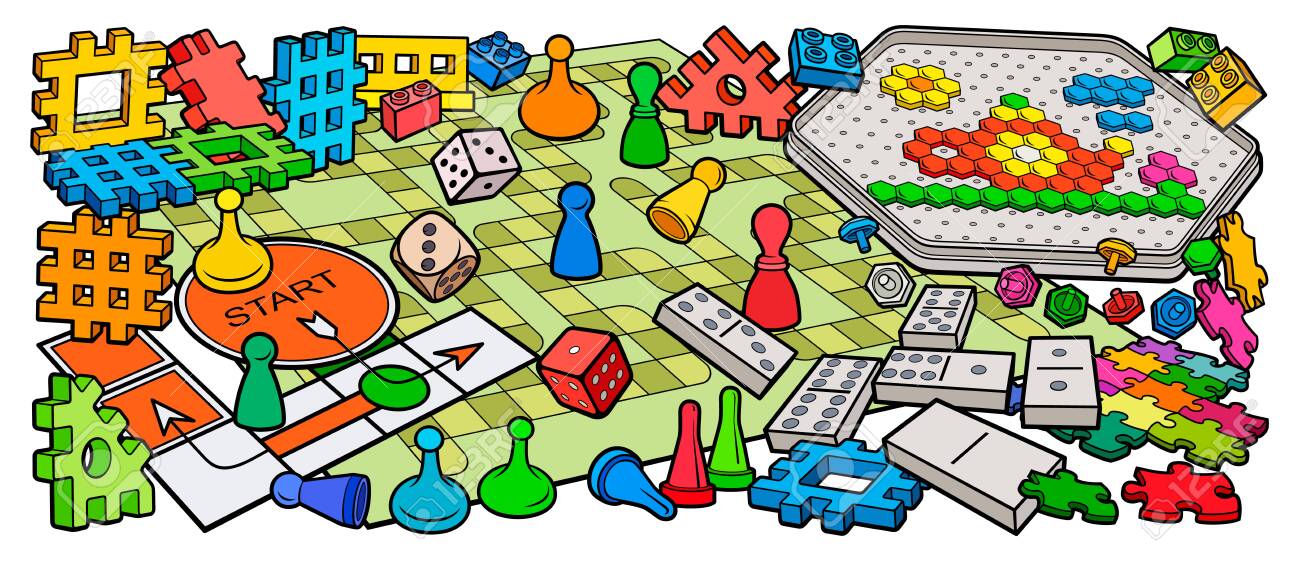 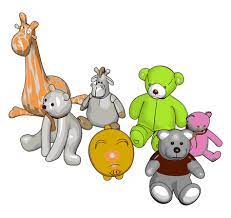 